【入園前の生活】入園やクラスが変わった時に途切れない支援を受けるために記入します。【入園に向けて幼稚園・保育園に伝えたいこと】スムーズな園生活が送れるために園に伝えたいことを記入します。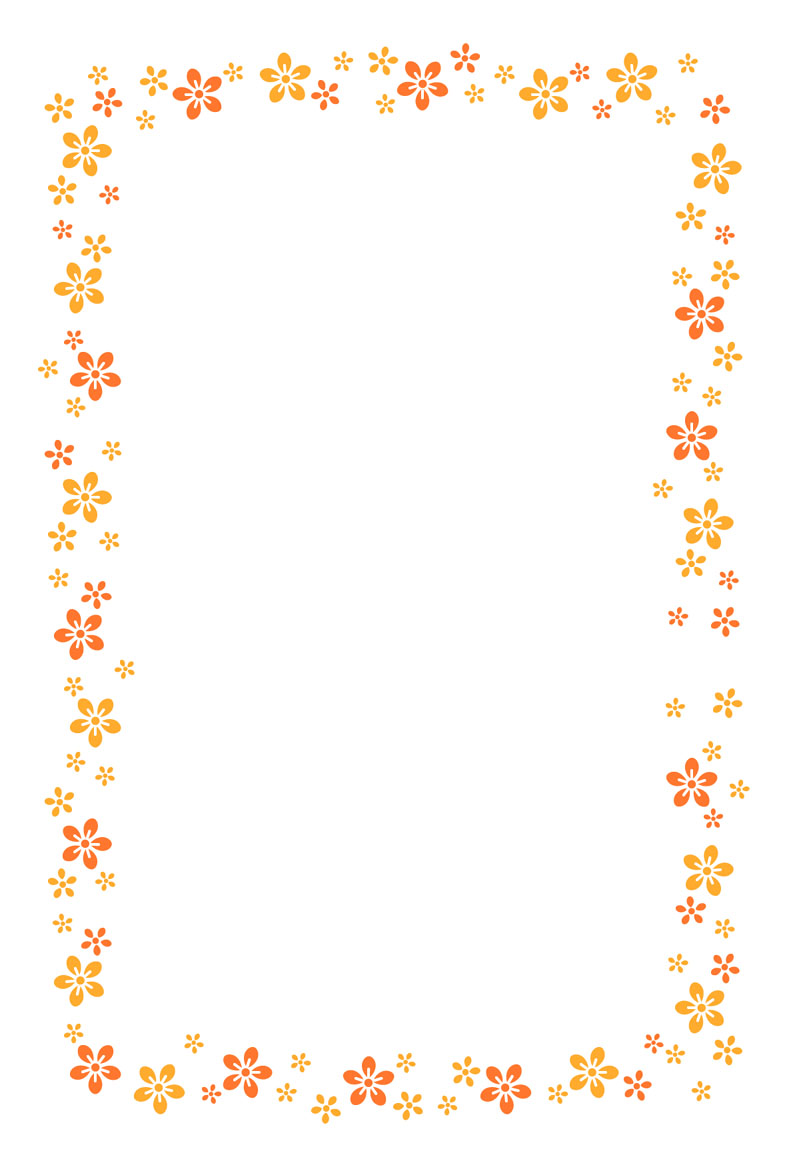 　　　　　　　　　　　写真などを貼ってください。記入日　　年　　月　　日（　　　歳時点）【生活のリズムについて】一日の流れについて記入しましょう。　　　　　　　　　　　　　　　　　　　　　　　　　　　　　　　年　　　月　　　日記入【幼稚園・保育園での生活】幼稚園・保育園の名前　　　　　　　　園　　　　　　組に通っています。※学期毎など節目に記入しましょう。※保護者と園の先生が一緒に記入する欄です。※園から個別支援計画などをいただいた時はとじておきましょう。【生活・活動状況】　　　　　　　　　　　　　　　（　　　歳時点）【生活のリズムについて】一日の流れについて記入しましょう。　　　　　　　　　　　　　　　　　　　　　　　　　　　　　　　年　　　月　　　日記入自由記入欄保護者の方が毎日の生活の中で考えたことや気になっていることを自由に記入しましょう。自由記入欄(お子さんの絵などご自由にお書き下さい)【就学に向けて学校に伝えたいこと】スムーズな学校生活を送るために学校に伝えたいことを記入します。　　　　　　　　写真などを貼ってください。記入日　　年　　月　　日（　　　歳時点）園　　名期　間年齢クラス名担　任年　　月～年　　月　　　　　　　　　　歳年　　月～　　　年　　月　　　　　歳年　　月～　　　年　　月　　　　　歳年　　月～年　　月　　　　　歳年　　月～　　　　年　　月　　　　　歳項　目家での様子や園で気をつけてほしいこと記入者ことばやコミュニケーション関係食事についてトイレについて衣服の脱ぎ着について好きなこと苦手なこと平日平日平日休日休日休日何をしていますかどこにいますか。誰と一緒ですか。何をしていますかどこにいますか。誰と一緒ですか。６時６時７時７時８時８時９時９時１０時１０時１１時１１時１２時１２時１３時１３時１４時１４時１５時１５時１６時１６時１７時１７時１８時１８時１９時１９時２０時２０時２１時２１時２２時２２時２３時２３時項　目普段の様子や気をつけていること普段の様子や気をつけていること普段の様子や気をつけていること記入者ことばやコミュニケーションについて日付日付食事についてトイレについて項　目普段の様子や気をつけていること普段の様子や気をつけていること普段の様子や気をつけていること記入者衣服の脱ぎ着について日付日付遊びについて好きなことにがてなこと平日平日平日休日休日休日何をしていますかどこにいますか。誰と一緒ですか。何をしていますかどこにいますか。誰と一緒ですか。６時６時７時７時８時８時９時９時１０時１０時１１時１１時１２時１２時１３時１３時１４時１４時１５時１５時１６時１６時１７時１７時１８時１８時１９時１９時２０時２０時２１時２１時２２時２２時２３時２３時記入した日気づいたことなど入学予定の小学校項　目家や園での様子学校で気をつけてほしいこと記入者コミュニケーション関係食事について生活面について（食事・トイレ衣服・着脱等）お友達関係好きなことにがてなこと